Unit 5 Lesson 10 Cumulative Practice ProblemsKiran is using long division to find .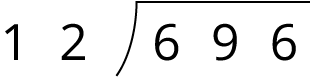 He starts by dividing 69 by 12. In which decimal place should Kiran place the first digit of the quotient (5)?HundredsTensOnesTenthsHere is a long-division calculation of .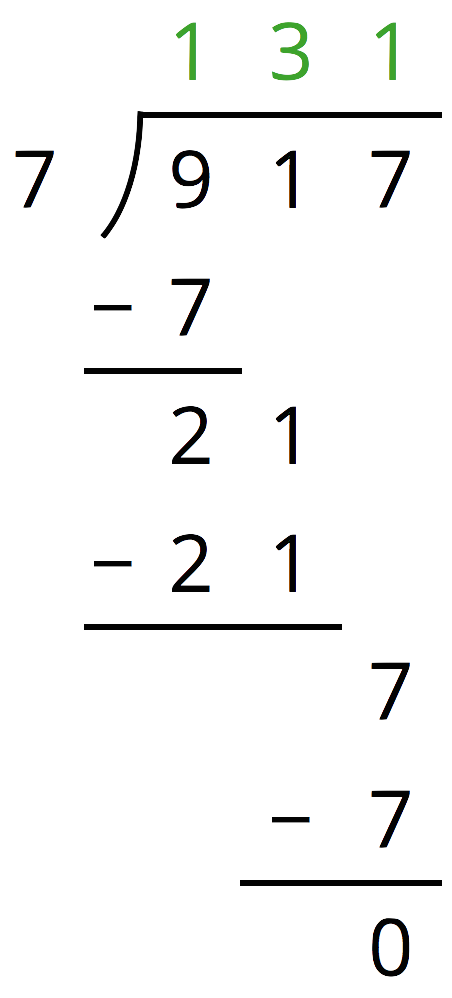 There is a 7 under the 9 of 917. What does this 7 represent?What does the subtraction of 7 from 9 mean?Why is a 1 written next to the 2 from ?Han's calculation of  is shown here.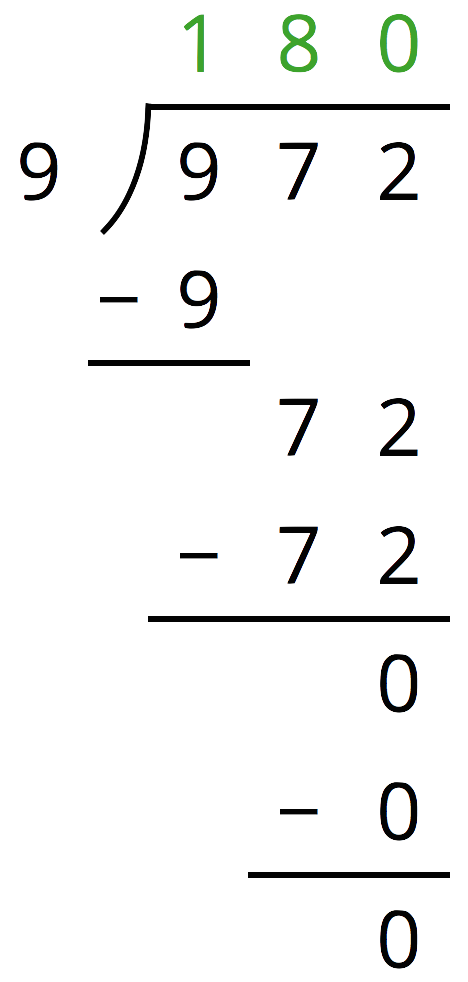 Find .Use your calculation of  to explain how you know Han has made a mistake.Identify and correct Han’s mistake.Find each quotient.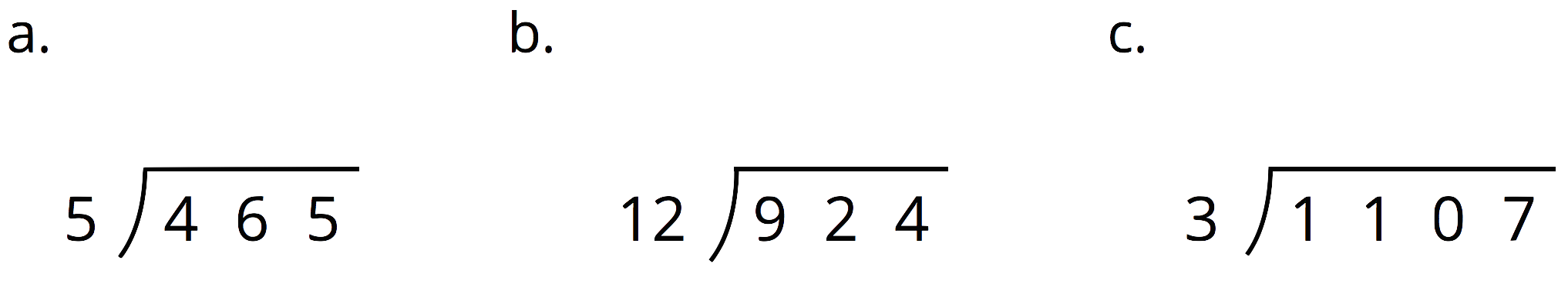 One ounce of a yogurt contains of 1.2 grams of sugar. How many grams of sugar are in 14.25 ounces of yogurt?0.171 grams1.71 grams17.1 grams171 grams(From Unit 5, Lesson 7.)The mass of one coin is 16.718 grams. The mass of a second coin is 27.22 grams. How much greater is the mass of the second coin than the first? Show your reasoning.(From Unit 5, Lesson 4.)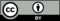 © CC BY Open Up Resources. Adaptations CC BY IM.